ПРЕСС-РЕЛИЗПротиводействие коррупцииКрасноярск 22 мая 2017 года - Одним из приоритетных направлений деятельности филиала Кадастровой палаты по Красноярскому краю является противодействие коррупции. Филиалом регулярно проводятся мероприятия, направленные на устранение условий, порождающих коррупцию и способствующих ее распространению.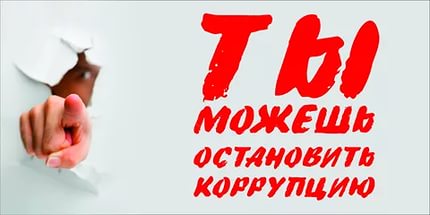 Для мониторинга ситуации и получения информации о фактах коррупции Кадастровая палата активно использует все возможные каналы обратной связи с населением. Сообщить информацию о возможных фактах коррупции можно несколькими способами.В целях предотвращения фактов коррупции в филиале функционирует «телефон доверия» 8 (391)228-66-70 (доб. 2810, 2634). Прием обращений осуществляется уполномоченными работниками ежедневно, кроме выходных и праздничных дней:- с понедельника по четверг с 8:30 до 17:30 часов;- в пятницу с 8:30 до 16:15.Обращения могут быть продублированы в письменном виде и направлены по электронной почте на адрес: fgu24@24.kadastr.ru, fgbuantikorr@24.kadastr.ru.Также обращение можно направить электронно с помощью официального сайта учреждения www.kadastr.ru посредством раздела «Противодействие коррупции», а также на адрес электронной почты филиала:fgbuantikorr@24.kadastr.ru.Помимо самого обращения в данном разделе имеется возможность прикрепить документ в случае такой необходимости.Принимается и рассматривается информация о фактах: коррупционных проявлений в действиях работников филиала;конфликта интересов в действиях работников филиала;несоблюдения работниками филиала ограничений и запретов, установленных законодательством Российской Федерации.Контакты для СМИФилиал ФГБУ «ФКП Росреестра» по Красноярскому краю660018, Красноярск, а/я 2452Елена Нацибулина+7 391 228-66-70 (доб. 2224)Владислав Чередов +7 391 228-66-70 (доб. 2433)pressa@24.kadastr.ru